Prot. n. 1531 del 11/04/2022MINISTERO DELL’ISTRUZIONE ISTITUTO COMPRENSIVO STATALE "A. FRANK"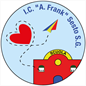 Via Boccaccio, 336 20099 - Sesto San Giovanni	02-2481175 02-24411406 www.icsfrank-sestosg.edu.it email: miic8a100t@istruzione.it C. F. 94581330159 C/C Postale n° 21371265 Codice fatturazione UF47THOGGETTO: Conferimento incarico di collaudatore . Piano Nazionale per la Scuola Digitale (PNSD). Avviso pubblico prot. n.10812 del 13 maggio 2021 “ Spazi e strumenti digitali per le STEM”. Decreto direttoriale20 luglio 2021, n.201. Decreto del Ministro dell’Istruzione 22 luglio 2021, n.224.CUP: F49J21011390006.IL DIRIGENTE SCOLASTICOVISTO	l’avviso del M.I. numero 10812 del 13 maggio 2021 “ Spazi e strumenti digitali per le STEM” ;VISTA	la lettera di autorizzazione all’attuazione del progetto, prot. M.I. numero AOODGEFID – 0043717 del 10/11/2021;VISTE       le delibere di adesione e approvazione n.22 del C.I. del 30/06/2021 e n. U33 del verbale n.6del C.D. del 30/06/2021;VISTO  il decreto di assunzione in Bilancio prot. 4033C14 del 29/11/2021;CONSIDERATO che per la realizzazione del suddetto progetto è necessario reperire e selezionare personale esperto, eventualmente anche esterno all' istituzione scolastica, per l'attività di Collaudo;VISTO l'avviso interno per il reperimento della figura professionale di Collaudatore Prot. n 1443           del 06/04/2022CONSIDERATO che è pervenuta entro il 10/04/2022 una sola domanda :Ins. Laura Catania, docente interno dell'istituto;VISTA la validità della domanda e il possesso dei requisiti richiesti dal bando;TENUTO CONTO che nel bando è previsto il conferimento dell'incarico anche in presenza di una sola domanda valida;CONFERISCEl’incarico di collaudatore per il PROGETTO “SPAZI E STRUMENTI DIGITALI PER LE STEM” PNSD- CUP: F49J21011390006 alla docente Laura Catania. Il Compenso è fissato in Euro 250,00 onnicomprensivi.I compensi saranno liquidati a conclusione delle attività e comunque solo a seguito dell’effettiva materiale assegnazione del budget assegnato a questa istituzione scolastica dall’autorità di gestione MIUR.Sul compenso spettante saranno applicate le ritenute fiscali e previdenziali/assistenziali nella misura prevista dalle vigenti disposizioni di legge.La Dirigente scolastica Prof.ssa Antonella RinaldoFirma autografa sostituita a mezzo stampa ai sensidell’art. 3 comma2 del D.lgs. n.39 del 1993